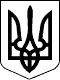  У К Р А Ї Н АР О З П О Р Я Д Ж Е Н Н Яголови Рахівської районної державної адміністраціїЗакарпатської області       Відповідно до статей 6 і 39 Закону України „Про місцеві державні адміністрації”, статей 243, 244, 246 Сімейного кодексу України, пунктів 39, 42, 43 Порядку провадження органами опіки та піклування діяльності, пов’язаної із захистом прав дитини, затвердженого постановою Кабінету Міністрів України від 24 вересня 2008 р. № 866 „Питання діяльності органів опіки та піклування, пов’язаної із захистом прав дитини” (із змінами), розпоряджень голови  райдержадміністрації 29.12.2018 № 443, № 444, № 445, № 446 „Про надання статусу дитини, позбавленої батьківського піклування”, рішення комісії з питань захисту прав дитини від 23.01.2019 р. (протокол № 01), з метою встановлення опіки, піклування над дітьми, позбавленими батьківського піклування: Встановити опіку над дітьми, позбавленими батьківського піклування //////////////////////////, /////////////////////// народження, //////////////////////////////, /////////////////////////// народження та піклування над дітьми, позбавленими батьківського піклування /////////////////////////////, /////////////////////// народження, /////////////////////////////////////, ////////////////////// народження, мешканцями /////////////////////////////.Призначити опікуном, піклувальником дітей, позбавлених батьківського піклування ////////////////////////, /////////////////////// народження, ///////////////////////, /////////////////////// народження, /////////////////////////////////, ///////////////////////////// народження, //////////////////////////////////////, ///////////////////////////// народження їх рідного дядька ///////////////////////////, /////////////////////народження, мешканця села //////////////////////////////////.Службі у справах дітей райдержадміністрації (Кокіш О.П.) здійснювати контроль за влаштуванням, утриманням та вихованням дітей, позбавлених батьківського піклування //////////////////////////, ///////////////////////// народження, /////////////////////////, /////////////////////// народження, ///////////////////////////, /////////////////////// народження, /////////////////////////, ////////////////////// народження.Управлінню соціального захисту населення райдержадміністрації  (Спасюк М.Ю.) здійснювати виплати державної соціальної допомоги на дітей, позбавлених батьківського піклування //////////////////////////, ///////////////////////////, ////////////////////////, ///////////////////////////, відповідно до чинного законодавства України.   5. Контроль за виконанням цього розпорядження покласти на першого заступника голови державної адміністрації Турока В.С.Голова державної адміністрації                                                   П. БАСАРАБА29.01.2019                                             Рахів                 № 23          Про встановлення опіки, піклування      над дітьми, позбавленими батьківськогопіклування